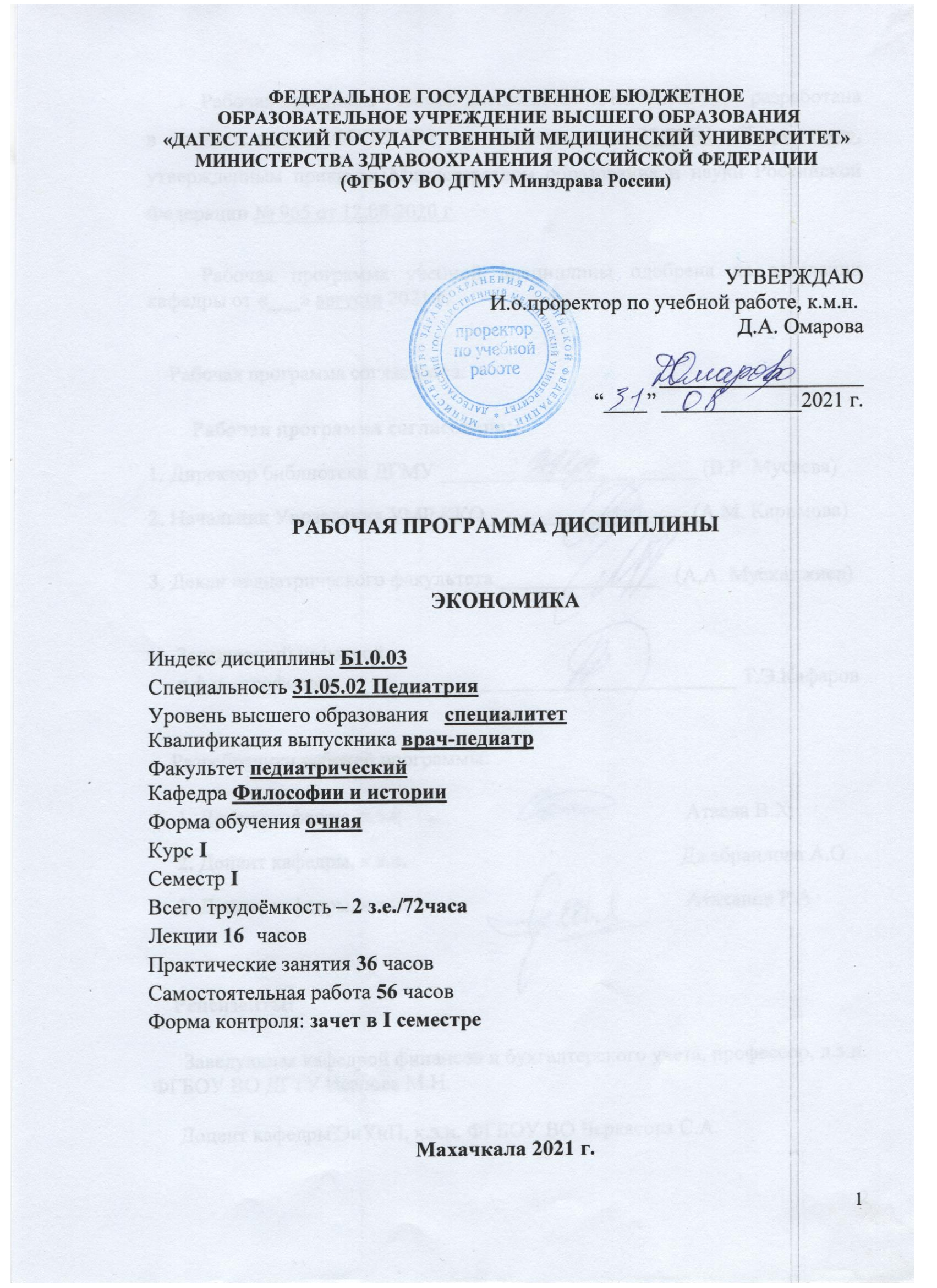 Индекс дисциплины Б1.О.03Специальность 31.05.02 ПедиатрияУровень высшего образования   специалитет Квалификация выпускника врач-педиатрФакультет педиатрическийКафедра Философии и историиФорма обучения очнаяКурс IСеместр IВсего трудоёмкость – 3 з.е./108 часовЛекции 16	часовПрактические занятия 36 часовСамостоятельная работа 56 часовФорма контроля: зачет в I семестреМахачкала 2021 г.2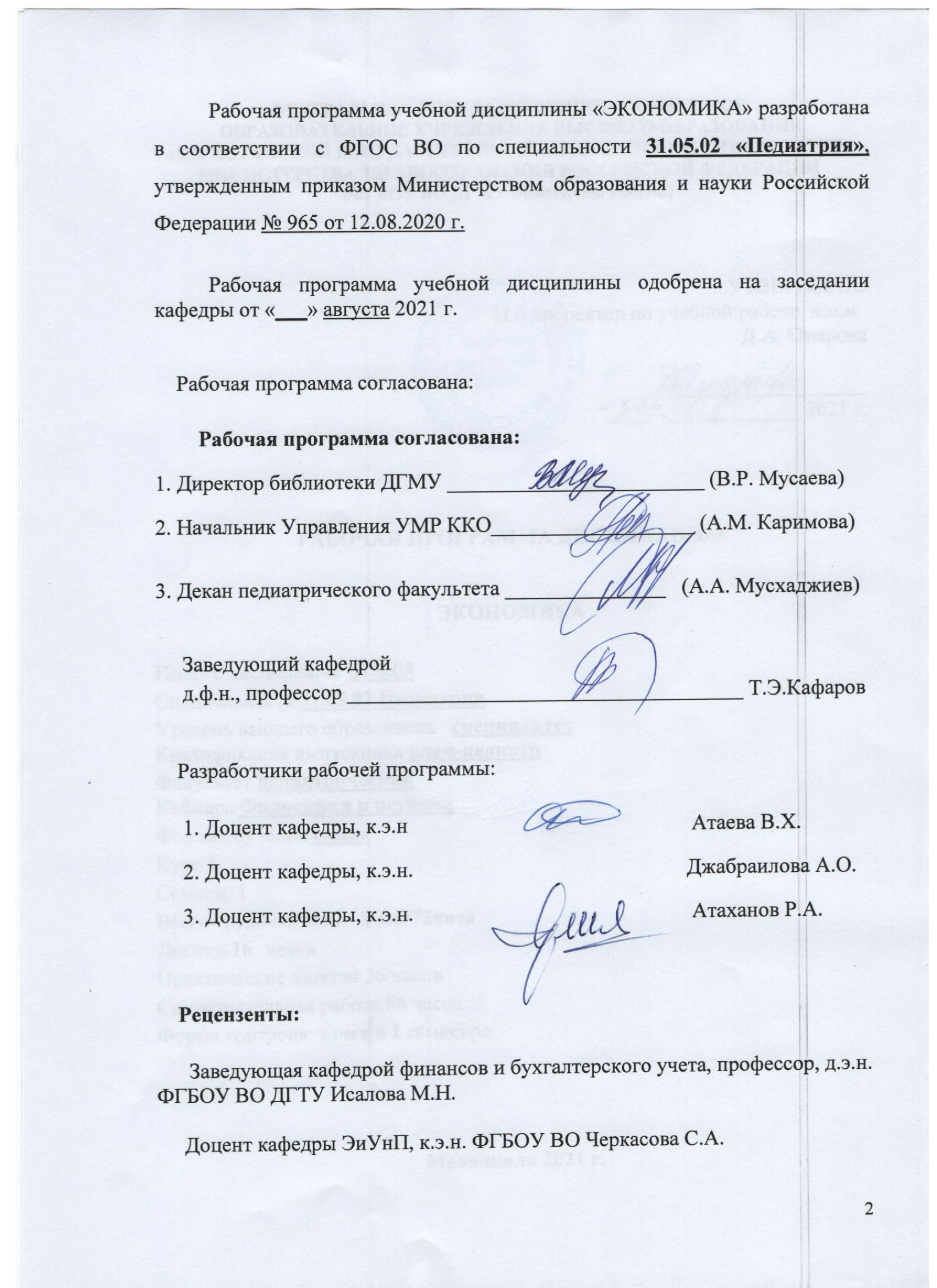 1. ЦЕЛИ И ЗАДАЧИ ОСВОЕНИЯ ДИСЦИПЛИНЫ «ЭКОНОМИКА»Целями	освоения	дисциплины	«Экономика»	являются:	вооружение студентов точным знанием категориально - понятийного аппарата дисциплины «Экономика»,	способностью     разобраться	в     теоретических     позициях     различных экономических школ, умением анализировать с общеэкономических позиций сложности развития современной экономической системы, а также дать оценку перспективам развития хозяйственной системы в условиях глобализации. При изучении данной дисциплины необходимо формировать у будущего врача определенный уровень теоретических знаний и основ экономической науки, позволяющих адекватно оценивать и эффективно реализовывать возникающие экономические отношения при осуществлении профессиональной медицинской деятельности.Задачи дисциплины:-       формирование у студентов умения логично формулировать, излагать и аргументировано отстаивать собственное видение рассматриваемых проблем в экономике; - ознакомление студентов с основными сведениями о специфике экономики вцелом, с особенностями экономических знания, его структуры, функций, основных проблем, с основными взаимосвязями экономики с другими науками;- ознакомление студентов с основным содержанием и принципами современных экномических школ;- выяснение законов экономического развития, т.е. тех основ, которые изучаются как традиционной политической экономикой, так и современным экономиксом;- анализ механизма функционирования экономических систем, в особенности изучение методов деятельности народного хозяйства в целом и отдельной фирмы, предприятия;- разработка принципов экономической политики.II. ПЛАНИРУЕМЫЕ РЕЗУЛЬТАТЫ ОБУЧЕНИЯ ПО ДИСЦИПЛИНЕ Формируемые в процессе изучения дисциплиныУниверсальные компетенции (УК) в соответствии с ФГОС 3++Код и наименование компетенции	Код и наименование индикатора (или ее части)                                         достижения компетенцииУниверсальные компетенции (УК)УК	10:	Способен	принимать Пример:	ИД1	УК10.	Обосновывает обоснованные экономические решения принятие экономических решений.в	различных	областях жизнедеятельности.знать: основные понятия, категории и модели экономической теории, направления развития экономической науки; законы и закономерности экономического развития общества; способы решения базовых экономических проблем в рамках экономических систем различных типовуметь:	применять	понятийно	-	категориальный	аппарат,	основные	законы экономической науки в профессиональной деятельности; ориентироваться в мировом экономическом	процессе,	анализировать	экономические	процессы	и     явления, происходящие в обществе3владеть: навыками сбора, обобщения и анализа экономической информации. целостного подхода к анализу экономических проблем общества; экономическими методами анализа поведения потребителей, производителей, собственников ресурсов и государстваИД2 УК10. Применяет методы личного экономического	и	финансового планирования для достижения текущих и долгосрочных задач.знать: знать основные экономические категории, законы и методы экономической науки;	основные	экономические	проблемы	рыночной	модели	экономики; макроэкономические показатели хозяйственной деятельности национальной экономики; рыночный механизм хозяйствования; основы менеджмента и маркетингауметь: определять причинно- следственные связи, характеризующие деятельность хозяйствующих субъектоввладеть: специальной терминологией и лексикой данной дисциплины; - методикой формирования банка данных для анализа эффективности хозяйственной деятельности организаций; аргументацией для решения проблемных экономических вопросов практики хозяйственной деятельности медицинской организации3. МЕСТО	УЧЕБНОЙ	ДИСЦИПЛИНЫ	В	СТРУКТУРЕ ОБРАЗОВАТЕЛЬНОЙ ПРОГРАММЫУчебная дисциплина «Экономика» относится к базовой части Б1.О.03 учебного плана по специальности 31.05.02 ПедиатрияМатериал дисциплины опирается на ранее приобретенные студентами знания по истории.IV. ОБЪЕМ ДИСЦИПЛИНЫ И ВИДЫ УЧЕБНОЙ РАБОТЫ Общая трудоемкость дисциплины составляет 3 зачетные единицыВид учебной работыКонтактная работа обучающихся с преподавателемАудиторные занятия (всего)Лекции (Л)Практические занятия (ПЗ)Внеаудиторная работа (всего), в т.ч.:Всего часов52 В том числе:1636Семестры № 1	№521636Групповые, индивидуальные консультации** Индивидуальная работа с обучающимся Самостоятельная работа обучающегося (СРО)В том числе: РефератРешение ситуационных задач Вид промежуточной аттестации Общая трудоемкость:часов56	566	6зачет	зачет108	108зачетных единиц	3	34V. СОДЕРЖАНИЕ РАБОЧЕЙ ПРОГРАММЫ ДИСЦИПЛИНЫ5.1. Разделы дисциплины и компетенции, которые формируются при их изучении№ раздела1 1.2.3.Наименован ие раздела дисциплины (модуля)2Раздел 1. Общие основы экономическ ой теорииРаздел 2. Рынок и государствоРаздел 3.Содержание раздела3Сущность экономики. Экономика как наука. Основные разделы экономики.Предмет и методы экономической теории. Основные	экономические	цели.	Функции экономической	теории.           Удовлетворение потребностей как конечная цель производства. Закон возвышения потребностей. Безграничность потребностей.          Кривая	производственных возможностей. Производство и процесс труда. Основные элементы процесса труда. Простое и расширенное воспроизводство. Этапы развития экономической теории.Экономическая система и ее элементы. Типы экономических систем. Смешанная экономика и ее модели. Собственность как экономическое и правовое явление. Виды собственности и формы хозяйствования. Разгосударствление и приватизация в РоссииТипы общественного хозяйства. Натуральное хозяйство	и	его основные черты.	Товарное хозяйство и его особенности. Товар и его свойства. Теории трудовой стоимости товара и предельной полезности. Сущность денег. Функции денег. Сущность, условия возникновения и функции рынка.	Достоинства	и	недостатки     рыночной экономики Типы, структура и инфраструктура рынка.Сущность и элементы рыночного механизма. Спрос. Предложение. Рыночное равновесие и цена равновесия. Эластичность спроса и предложения. Различные подходы к понятию «конкуренция». Функции конкуренции. Типы рыночных структур и их отличительные черты.Эволюция	взглядов	на	роль	государства	в экономике. Причины усиления экономической роли	государства.      Функции      государства	в рыночной экономике. Объекты государственного регулирования.	Инструменты               и	методы государственного регулирования.Экономическое содержание и специфическиеКод контролируе мой компетенции (или ее части) 4УК-10 ИД-1УК-10;ИД-2УК-10УК-10 ИД-1УК-10;ИД-2УК-103УК-105Основы            особенности предпринимательской деятельности. микроэконом Виды предпринимательства. Бизнес и его виды. ического          Менеджмент и маркетинг. Сущность и цели анализа            функционирования предприятия. Организационно-правовые        формы        предприятий.        Издержкипроизводства и их виды. Прибыль предприятия. Рынок факторов производства, особенностиспроса и предложения на них. Функции и факторы рынка труда. Заработная плата. Особенности земли как фактора производства. Земельная рента и ее формы. Цена земли. Капитал и его формы. Кругооборот капитала. Амортизация4.	Раздел 4.	Понятие и цели макроэкономики. Сущность и Макроэконо функции	СНС.	Основные	макроэкономические мика и              показатели. Методы расчёта ВНП. Потребление, экономическ сбережения и инвестиции: сущность, виды и ая политика     факторыгосударства		Денежное	обращение	и	денежная	масса. Денежные агрегаты. Кредит как экономическая категория. Принципы, функции и формы кредита. Понятие, роль и структура банковско-кредитной системы. Функции Центрального и коммерческого банков.	Сущность	и	инструменты	денежно-кредитной политики государства.Финансы, финансовые отношения, финансовая система. Государственный бюджет и его структура. Бюджетный дефицит и государственный долг. Налоги и их виды. Кривая Лаффера. Дискреционная и недискреционная фискальная политика.Сущность, типы и факторы экономического роста. Сущность и стадии экономических циклов. Причины	инфляции	и	её	виды.	Социально-экономические	последствия        инфляции	и антиинфляционное регулирование. Сущность и виды	безработицы.       Социально-экономические последствия         безработицы.         Государственное регулирование занятости.Сущность, принципы и задачи социальной политики государства. Доходы населения. Причины неравенства доходов населения. Коэффициент Джини. Кривая Лоренца. Социальная защита населения.5.	Раздел 5.	Мировая торговля: важнейшие изменения, Мировая          показатели открытости национальной экономики. экономика.      Внешнеторговый оборот и его составляющие. Экономическ Внешняя торговля и торговая политика. Валютная ое развитие     система:	национальная,	мировая.	Золотой	и России             валютный паритеты и валютный курс. Валютныйрынок. Фиксированные и плавающие курсы валют. Валютная	политика.	Сущность	и	содержание платежного      баланса.       Структура	платежного баланса. Сальдо платежного баланса и измерение.ИД-1УК-10; ИД-2УК-10УК-10 ИД-1УК-10;ИД-2УК-10УК-10 ИД-1УК-10;ИД-2УК-106Понятие и факторы переходной экономики. Признаки	переходного	состояния	экономики. Общая характеристика экономической реформы в России. Специфика переходной экономики России. Либерализация	цен.       Финансовая       политика. Приватизация      и      демонополизация.      Развитие предпринимательства. Аграрная реформа. Теневая экономика. Преобразование в социальной сфере.5.2. Разделы дисциплины и трудоемкость по видам учебной работы№	Раздел дисциплины		Виды учебной работы, включая самостоятельную работу для студентовСе-	Аудиторные занятия	Всегоместр	ЛР	СЗ	СРОРаздел 1. Общие основы экономической теории	I	4	6	12	24Раздел 2. Рынок и государство	I	2	8	14	24Раздел	3.	Основы	микроэкономического	I	2	6	10	18 анализаРаздел 4. Макроэкономика и экономическая	I	6	12	10	28 политика государстваРаздел 5. Мировая экономика. Экономическое	I	2	4	8	14 развитие РоссииВСЕГО	16	36	56	1085.3. Тематический план лекций№	Раздел дисциплины раздела1.	Общие основы экономической теорииТематика лекцийЛ 1. Введение в экономическую теориюЛ 2. Экономическая система и собственностьКоличество часов в семестре№ 1	№ 2 2 22.	Рынок и государство	Л 3. Механизм функционирования рынка	23.	Основы микроэкономического анализа4.	Макроэкономика и экономическая политика государстваЛ 4. Фирма (предприятие) - основное звено	2 рыночной экономикиЛ 5. Система национальных счетов.	2 Основные макроэкономические показателиЛ 6. Финансовая система и фискальнаяполитика государства	2 Л 7. Экономический рост имакроэкономическая нестабильность.	2 Инфляция и безработица5.        Мировая экономика.          Л 8.     Мировая экономика. Экономическое                                    2 7Экономическое	развитие России развитие РоссииИТОГО:	165.4. Тематический план практических занятий№	Разделраз-	дисциплины дела1.	Общие основы экономической теории2.	Рынок и государствоОсновы микроэкономич еского анализа34.	Макроэкономи ка и экономическая политика государстваТематика практических занятийПЗ.1,2. Введение в экономическую теориюПЗ.3.Экономическая система и собственностьПЗ.4. Экономическая теория рынкаПЗ.5,6. Механизм функционирования рынкаПЗ.7.Роль государства в экономикеПЗ.8. Фирма (предприятие) - основное звено рыночной экономикиПЗ.9. Рынки факторов производстваПЗ.10. Система национальных счетов. Основные макроэкономические показателиПЗ.11. Кредитно-банковская система и денежно-кредитная политика государстваФормы контроля текущего	рубежногоТесты, рефераты,контрольные вопросыТесты, рефераты,контрольные вопросыТесты,	Письменная рефераты,	проверочная контрольные вопросы	работа Тесты,рефераты, контрольные вопросы Тесты,рефераты, контрольные вопросыТесты,	Письменная рефераты,	проверочная контрольные вопросы	работаТесты, рефераты,контрольные вопросыТесты, рефераты,контрольные вопросыТесты, рефераты,контрольные вопросыКоличество часов в семестре№1 424424222ПЗ.12. Финансовая система и фискальная политика государстваТесты, рефераты,контрольные вопросы2ПЗ.13,14. Экономический рост и макроэкономическая нестабильность. Инфляция и безработицаТесты, рефераты,контрольные вопросыПисьменная проверочная работа2ПЗ.15.Социальная политика государстваТесты,рефераты,	285.	Мировая экономика. Экономическое развитие РоссииПЗ.16. Международная торговля. Валютные отношенияПЗ.17.Особенности переходной экономики Россииконтрольные вопросы Тесты,рефераты, контрольные вопросыТесты, рефераты,контрольные вопросы22ИТОГО:	365. 5. Лабораторный практикум не предусмотрен5.6. Учебно-методическое обеспечение для самостоятельной работы по дисциплине «Экономика»5.6.1. Самостоятельная работа обучающегося по дисциплине№	Раздел	Наименование работ	Трудо-	Формып/п	дисциплины1.Общие основы экономической теории2.Рынок и государство3.Основы микроэкономиче ского анализа4.	Макроэкономика и экономическая политика государстваПодготовка к практическим занятиям. Изучения учебной литературы.Работа с электронными образовательными ресурсами, размещенными в элетронной-информационной системе ДГМУ. Подготовка к тестированию.Подготовка к практическим занятиям. Изучения учебной литературы. Решение ситуационных задач. Подготовка к тестированию.Работа с электронными образовательными ресурсами, размещенными в электронной-информационной системе ДГМУ. Подготовка к практическим занятиям. Изучения учебной литературы.Решение ситуационных задач.Изучения учебной и научной литературы. Подготовка к тестированию.Подготовка рефератов.Работа с электронными образовательными ресурсами, размещенными в элетронной-информационной системе ДГМУ. Подготовка к контрольной работе.Изучения учебной литературы. Решение ситуационных задач.Работа с электронными образовательными ресурсами, размещенными в элетронной-информационной системе ДГМУ.емкость (час)12141010контроляПодготовк а к тестамРешение ситуацион ных задачРеферат, подготовк а к тестамРешение ситуационных задач95.Мировая экономика. Экономическое развитие РоссииПодготовка к практическим занятиям.	8 Изучения учебной литературы.Решение ситуационных задач. Подготовка к тестированию. Подготовка рефератов.Работа с электронными образовательными ресурсами, размещенными в электронной-информационной системе ДГМУ.Реферат, решение ситуационных задачИТОГО:	565.6.2. Тематика реферативных работКоды контролируемых компетенций: УК-10; ИД-1УК-10; ИД-2УК-10Раздел дисциплиныРаздел 1. Общие основы экономической теорииРаздел 2.Рынок и государствоРаздел 3. Основымикроэкономического анализаТематика реферативных работ	Кол-во часов1. Сущность и особенности экономической теории	1 2. Экономические законы-как сущностьэкономических явлений и процессов 3. Потребности и их классификация4. Теория потребностей по А. Маслоу5. Экономические и неэкономические блага6. Услуга-как целесообразная деятельность человека 7. Кривая производственных возможностей8. Производство и его элементы9. Сущность и виды экономических систем 10. Рыночные системы11. Нерыночные системы12. Модели смешанных экономических систем 13. Экономическое и юридическое содержаниесобственности14. Система экономических отношений собственности 15. Типы и формы собственности1. Формы общественного хозяйства	1 2. Товар и его свойства. Теория стоимости3. История происхождения, сущность, функции и виды денег4. Сущность, условия возникновения и функции рынка 5. Преимущества и недостатки рынка6. Типология, структура и инфраструктура рынка 7. Рыночный механизм и его элементы8. Спрос, кривая и неценовые факторы спроса9. Предложение, кривая предложения и неценовые факторы предложения10. Рыночное равновесие11. Эластичность спроса и предложения1. Особенности	развития	предпринимательства	в	1 России2. Роль малого бизнеса в экономике 3. Этапы развития менеджмента4. Цели и задачи маркетинга в рыночной экономике105. Формирование предпринимательского капитала6. Кругооборот	и	оборот	предпринимательского капитала7. Издержки производства и их виды 8. Прибыль предприятия и ее виды 9. Дискриминация на рынке труда10. Становление земельного рынка в России11. Виды рент, их образование и способы присвоения в условиях рыночных отношений12. Труд как фактор производства 13. Заработная плата и рынок труда14. Капитал и его формы. Процент как факторный доходРаздел 4. Макроэкономика	и экономическая политика государстваРаздел 5.Мировая экономика. Экономическое развитие России1. Основные макроэкономические школы	2 2. Сущность и функции системы национальныхсчетов3. История возникновения и развития системы национальных счетов4. ВНП – важнейший показатель системы национальных счетов5. Особенности и классификация инвестиций6. Основные макроэкономические показатели. ВНП и общественное благосостояние7. Понятие и функции системы национальных счетов (СНС).8. Эволюция теории денег в экономической теории9. Количественная теория денег и ее эволюция в монетарных концепциях10. Особенности кредитно-банковской системы России 11. Кредитно-банковская	система	в	зарубежныхстранах12. Активные и пассивные банковские операции13. Общие инструменты денежно-кредитной политики 14. Селективные методы денежно-кредитной политики 15. Проблема бедности в России и пути её решения. 16. Система социального обслуживания населения.17. Социальная политика за рубежом.18. Основные	направления	социальной	политики государства19. Экономическая сущность и особенности	кривой Лоренца1.Мировой опыт перехода к конвертируемости валюты	1 и проблемы России.2.Всемирная торговая организация (ВТО) и проблемы регулирования	внешнеэкономических	связей	в глобальной экономике.3.Государственное регулирование внешней торговли. Таможенная политика.4.Место России и стран СНГ в международном разделении труда: текущее состояние и перспективы.5.Особенности переходной экономики России116.Особенности процесса преобразования отношений собственности в переходной экономике России7.Роль государства в переходной экономикеИТОГО	65.6.3. Методические указания для обучающихся по освоению дисциплины «Методические рекомендации для студента» в виде приложения к рабочейпрограмме дисциплины «Экономика» прилагаются.VI. ОЦЕНОЧНЫЕ СРЕДСТВА ДЛЯ ТЕКУЩЕГО КОНТРОЛЯ УСПЕВАЕМОСТИ И ПРОМЕЖУТОЧНОЙ АТТЕСТАЦИИ ПО ИТОГАМ ОСВОЕНИЯ ДИСЦИПЛИНЫ6.1. Текущий контроль успеваемости6.1.1. Перечень компетенций с указанием этапов их формирования в процессе освоения рабочей программы дисциплины№	Наименование раздела	Код	Формы контроля раздела                      дисциплины                      контролируемойкомпетенции (или ее части)1	2	3	4 1.         Общие основы экономической            УК-10               Тестытеории	ИД-1УК-10;	Ситуационные ИД-2УК-10	задачиСобеседование 2.	Рынок и государство	УК-10	ТестыИД-1УК-10;	Ситуационные ИД-2УК-10	задачиСобеседование Контрольная работа3.	Основы	микроэкономического	УК-10	Тестыанализа	ИД-1УК-10;	Ситуационные ИД-2УК-10	задачиСобеседование Контрольная	работа Реферат4.	Макроэкономика	и	УК-10	Тесты экономическая                политика       ИД-1УК-10;	Ситуационные государства                                              ИД-2УК-10	задачиСобеседование Реферат5.	Мировая	экономика.	УК-10	Тесты Экономическое развитие России        ИД-1УК-10;	СитуационныеИД-2УК-10	задачи Собеседование Реферат6.1.2. КАРТА КОМПЕТЕНЦИЙ ОБУЧАЮЩЕГОСЯ, ФОРМИРУЕМЫЕВ РЕЗУЛЬТАТЕ	СОБЕСЕДОВАНИЯ ПО КОНТРОЛЬНЫМ ВОПРОСАМТема занятия №1. Введение в экономическую теорию Коды контролируемых компетенций: УК-10; ИД-1УК-10; ИД-2УК-10121. Что означает термин «экономика». 2.Структура экономической теории. 3.Объективность экономических законов. 4.Функции и методы экономической теории. 5.Теория потребностей по А. Маслоу. 6.Блага экономические и неэкономические. 7.Блага материальные и нематериальные.8.Услуга-как целесообразная деятельность человека. 9.Кривая производственных возможностей.10. Производство и его элементы.Критерии оценки текущего контроля успеваемости (собеседование по контрольным вопросам):«Отлично»:Студент имеет глубокие знания учебного материала, сформулировал полный и правильный ответ на вопросы темы занятия, с соблюдением логики изложения материала, показывает усвоение взаимосвязи основных понятий, используемых в работе, смог ответить на все уточняющие и дополнительные вопросы. Студент демонстрирует знания теоретического и практического материала по теме занятия.«Хорошо»:Студент показал знание учебного материала, усвоил основную литературу, смог ответить почти полно на все заданные дополнительные и уточняющие вопросы. Студент демонстрирует знания теоретического и практического материала по теме занятия, допуская незначительные неточности.«Удовлетворительно»:Студент в целом освоил учебный материал занятия, ответил не на все уточняющие и дополнительные вопросы. Студент затрудняется с правильной оценкой предложенного вопроса, даёт неполный ответ, требующий наводящих вопросов преподавателя.«Неудовлетворительно»:Студент имеет существенные пробелы в знаниях основного учебного материала по теме занятия, полностью не раскрыл содержание вопросов, не смог ответить на уточняющие и дополнительные вопросы. Студент даёт неверную оценку ситуации, неправильно выбирает алгоритм действий. Неудовлетворительная оценка выставляется студенту, отказавшемуся отвечать на вопросы темы занятия.ТЕСТИРОВАНИЕРаздел 1. Общие основы экономической теории Коды контролируемых компетенций: ИД-1УК-101. Что из перечисленного не относится к главным экономическим целям общества? а) экономический рост и повышение эффективности производстваб) полная занятостьв) социально-экономическая стабильность г) преодоление редкости благ2. Что изучает микроэкономика? а) экономику как целостную системуб) уровень безработицы и уровень цен в экономикев) экспорт и импорт товаров, промышленного сырья и товаров народного потребления г) курс доллара в обменных пунктах3. Выберите наиболее корректное определение экономической теории: а) наука о том, как делать деньги13б) наука о деньгах, капитале, ценах, производстве и занятостив) наука о поведении людей в процессе пр-ва, расп-ия и потр-ия материальных благг) наука об экономических отношениях и законах, знание которых позволяет выбирать способ использования ограниченных ресурсов для производства различных товаров и их распределения в целях потребления4. Кривая производственных возможностей показывает различные комбинации двух продуктов при:а) полном использовании всех имеющихся ресурсов и неизменной технологии б) неполном использовании трудовых ресурсовв) изменении количества применяемых ресурсов г) полном использование трудовых ресурсов5. Вся совокупность произведенных продуктов труда распадается на: а) средства производства и предметы потребленияб) предметы труда и средства труда в) предметы труда и продукты труда г) рабочую силу и средства труда6. Кривая производственных возможностей показывает:а) альтернативную комбинацию товаров при данном количестве ресурсов б) лучшую из возможных комбинаций двух товаровв) точные количества двух товаров, которые хозяйство намерено производитьг) время, когда вступает в действие закон убывающей производительности факторов производства7. Выберите правильное определение термина «факторы производства»:а) факторы производства - это совокупность материальных и людских ресурсов б) факторы производства - это ресурсы, для производства экономических благ в) факторы производства - это производственные затратыг) факторы производства - это труд и капитал 8. «Неэкономическими» благами являются: а) выпеченный хлебб) деревья в лесув) мебель в магазине г) обувь9. Назовите общественные блага: а) пользование городским парком б) наем частного самолетав) использование приватизированной лодочной станции г) покупка дома10. К главным вопросам экономики не относится: а) какой способ производства использоватьб) какой товар производитьв) в каком количестве производить данный товар г) нет правильного ответа11. Экономическая теория выполняет функции:а) разработки принципов и методов рационального хозяйствованияб) разработки научных прогнозов и перспектив общественного развития в) изучение и объяснение процессов и явлений экономической жизниг) все указанные функции12. Если в экономике увеличивается количество даровых благ, то кривая производственных возможностей:а) сдвинется к началу координат б) сдвинется влево вверхв) не изменится14г) сдвинется вправо вверх от начала координат 13. Экономическим благом не является:а) гамбургер б) телевизор в) водаг) статья в журнале14. Ограниченность благ предполагает, что:а) блага недостаточны по своей физической природе б) блага недостаточны относительно потребностейв) количество благ мало при имеющихся природных ресурсах г) количество благ велико при имеющихся природных ресурсах15 Каким является тип экономической системы, если экономические проблемы решаются и рынком, и государством?а) традиционным обществом б) рыночной экономикойв) командной экономикой г) смешанной экономикой16. В традиционной экономической системе влияние религии на экономику: а) отсутствуетб) незначительнов) достаточно ощутимог) проявляется только в условиях войны17. Какая из ниже перечисленных стран наиболее близка к командной системе? а) СШАб) Куба в) Китай г) Англия18. Рыночная экономическая система в стране: а) позволяет достичь справедливостиб) позволяет достичь равенствав) способствует эффективному распределению экономических ресурсов г) приводит к неэффективности распределения экономических ресурсов19. В смешанной экономической системе посредством рыночного механизма происходит:а) перераспределение доходовб) оказание материальной помощи самым бедным слоям населения в) создание общественных благг) распределение ресурсов и товаров20. Для традиционной экономики характерна: а) частная собственность на землюб) коллективная собственность на землю в) частная собственность на капиталг) верно б) и в)21. Каким является тип экономической системы, если экономические проблемы решаются и рынком, и государством?а) традиционным обществом б) рыночной экономикойв) командной экономикой г) смешанной экономикойИД-2УК-1022. Экономические системы – это:15а) формы организации хозяйственной жизни общества, характеризующиеся способом ее координации и типом собственности на ресурсыб) основные стадии хозяйственного развития, последовательно сменяющие друг другав) совокупность взаимосвязанных и определенным образом упорядоченных элементов экономикиг) верны а) и в)23. Характерной чертой командной экономики является: а) конкуренция товаропроизводителейб) ценообразование на основе действия стихийных рыночных силв) централизованная система распределения ограниченных ресурсовг) экономические решения принимаются на основе господствующих традиций и обычаев 24. Собственность — это:а) природное явление б) социальное явлениев) отношение человека к вещи г) сама вещь25.Каковы особенности предложения в переходной экономике:а) падение предложения отечественных товаров, значительная доля импортных товаров б) высокий налоговый прессинг и высокий банковский процентв) недоиспользование производственных мощностей и рабочей силы г) все предыдущие ответы верны.26. Если производство осуществляется в интересах отдельного индивидуума, то это –а) коллективная собственность и коллективное присвоение б) частная собственность и частное присвоениев) общественная собственность и общественное присвоение г) все ответы неверны27. Если какое – либо имущество взять в аренду, то арендатор:а) распоряжается ценностью данного имущества (может продать его или подарить) б) является полным собственникомв) является потенциальным собственникомг) распоряжается потребительной стоимостью имущества28. Существование государственной собственности обусловлено: а) стремлением увеличить государственные доходыб) необходимостью решения общенациональных и социальных задач, поддержание уровня жизни населенияв)	наличием	капиталоёмких	и	нерентабельных	отраслей	(железные	дороги, автомобильные дороги, угольная промышленность и т.п.)г) все ответы верны29. Если экономическая власть централизована и основным экономическим субъектом выступает государство, то это:а) командно-административная экономика б) патриархальная системав) рыночная экономика г) смешанная экономика30. Общей чертой смешанной и командной экономики является:а) принятие государственных планов, обязательных для товаропроизводителейб) распределение государством ресурсов для производителей тех или иных товаров в) существование правовых норм, регулирующих экономическую деятельностьг) преобладание частной собственности 31. Разделение труда характеризуется:а) обособлением различных видов трудовой деятельности16б) отделением работника от средств производствав) объединением различных видов трудовой деятельности г) обособлением предметов труда от средств труда32. Техническое разделение труда предопределяется: а) получением экономических выгодб) природой используемых средств производствав) обособлением трудовой деятельности по половозрастному признаку г) необходимостью совершенствования техники33. Укажите основополагающую предпосылку формирования и развития рыночных отношений помимо общественного разделения труда:а) централизация капитала и производстваб) возникновение и развитие частной собственности в) упрочение государственной собственностиг) развитие денежного хозяйства34. К территориальному разделению труда не относится: а) районное разделение трудаб) региональное разделение труда в) международное разделение труда г) отраслевая дифференциация35. Простое товарное обращение характеризуется следующей формой обмена: а) Т - Тб) Д - Т - Д в) Т - Д – Т г) Д - Д'36. Товар — это:а) материальное благо, имеющее потребительную стоимость для того, кто его произвел б) материальное благо, обладающее общественной потребительной стоимостьюв) вещь, созданная трудом и удовлетворяющая потребности обществаг) продукт труда, который обладает общественной потребительной стоимостью и передается посредствомобмена37. Одной из решающих предпосылок товарного производства и меновых отношений является:а) разделение труда б) появление денегв) стремление к обогащениюг) стремление к расширению удовлетворения своих потребностей38. При классификации рынков на легальный и нелегальный (теневой) главным критерием является:а) степень конкурентности рынковб) экономическое назначение объектов	рыночных отношений в) уровень насыщенности рынковг) степень соответствия законам39.	При	классификации	рынков	на местный,	региональный,	национальный, международный рынки главным критерием является:а) степень конкурентности рынковб) экономическое назначение объектов рыночных отношений в) уровень насыщенности рынковг) территориальный (географический) признак40. К рыночной инфраструктуре относится все перечне ниже, кроме: а) товарных бирж и биржи трудаб) фондовой биржи17в) бюджета государстваг) банков и кредитных организаций41. К преимуществам рынка относится все перечисленное ниже, кроме: а) эффективного распределения и использования ресурсовб) высокой степени адаптивности к условиям производства в) свободы выборы продавцов и покупателейг) дифференциации населения по доходу42. Пропорция обмена товаров на деньги – это: а) стоимостьб) себестоимость в) ценаг) бартер43. Необходимым признаком рыночной экономики является: а) свободное ценообразованиеб) использование новых технологий в) высокое качество продукцииг) отсутствие дефицита продуктов питания44. При характеристике рыночных структур решающее значение имеют:а) число фирм, их размеры и условия вступления в отрасль и на рынок и выход из негоб) тип продукции, контроль над ценойв) тип конкуренции и доступность информации г) все перечисленное45. К рыночной инфраструктуре относится: а) товарные биржи и биржи трудаб) фондовые биржив) банки и кредитные организации г) все перечисленное46. Вследствие закона спроса при увеличении цены: а) увеличивается количество продавцовб) увеличивается количество покупателейв) снижается количество товара, которое хотели бы приобрести покупатели г) снижается количество товара, которое хотели бы продать производителиКритерии оценки текущего контроля успеваемости (тестирование): «Отлично»: 	100-90%«Хорошо»:	 89-70%«Удовлетворительно»:  69-51% «Неудовлетворительно»: 	<50%РЕФЕРАТКоды контролируемых компетенций: ИД-1УК-10 Темы рефератов:1. Роль и значение государственной собственности. 2. «Пирамида потребностей» А. Маслоу3. Возникновение рынка в России.4. Влияние ценовых и неценовых факторов на спрос в современной РФ. 5. Биржи, ярмарки аукционы как элементы инфраструктуры рынка6. Конкуренция: ее место и роль в рыночной экономике.7. Особенности	развития	предпринимательства	в	России.	Формирование предпринимательского капитала.8. Роль малого бизнеса в экономике.189. История возникновения и развития системы национальных счетов. 10. Особенности кредитно-банковской системы России.11. Государственный бюджет: виды и структура. Государственный долг. 12.Особенности инфляционного процесса в российской экономике. 13.Основные направления совершенствования социальной политики РФ. 14.Международные экономические отношения.15.Внешняя торговля и торговая политика.Критерии оценки текущего контроля (реферат): •	Новизна реферированного текста: макс. – 20 баллов;•	Степень раскрытия сущности проблемы: макс. – 30 баллов; •	Обоснованность выбора источников: макс. – 20 баллов;•	Соблюдение требований к оформлению: макс. – 15 баллов; •	Грамотность: макс. – 15 баллов.Оценивание реферата:Реферат оценивается по 100 балльной шкале, балы переводятся в оценки успеваемости следующим образом (баллы учитываются в процессе текущей оценки знаний программного материала):86 – 100 баллов – «отлично»; 70 – 75 баллов – «хорошо»;51 – 69 баллов – «удовлетворительно;мене 51 балла – «неудовлетворительно».СОБЕСЕДОВАНИЕ ПО КОНТРОЛЬНЫМ ВОПРОСАМ ДЛЯ ПРОМЕЖУТОЧНОЙ АТТЕСТАЦИИКоды контролируемых компетенций: УК-10; ИД-1УК-10; ИД-2УК-10Раздел	Контрольные вопросы дисциплиныРаздел 1. Общие основы экономической теорииРаздел 2.Рынок и государство1.	Основные разделы экономики.2.	Предмет и методы экономической теории. 3.	Основные экономические цели.4.	Функции экономической теории.5.	Кривая производственных возможностей. 6.	Производство и процесс труда.7.	Основные элементы процесса труда.8.	Этапы развития экономической теории. 9.	Методы экономической теории10. Основные элементы экономической системы11. Отличительные черты экономки свободной конкуренции 12. Основные черты современной рыночной экономики13. Традиционная экономическая система14. Основные черты административно-командной экономической системы15. Формы частной собственности 1.	Что такое натуральное хозяйство2.	Что такое товарное производство3.	Условия возникновения товарного производства19Раздел 3. Основымикроэкономического анализаРаздел 4.Макроэкономика и экономическая политика государстваРаздел 5.Мировая экономика.4.	Экономические законы товарного производства 5.	Функции денег6.	Основные признаки рынка7.	Экономические функции рынка8.	Преимущества и недостатки рынка 9.	Что такое «рыночный механизм»10. Перечислить основные элементы рыночного механизма 11. Сущность закона спроса12. Перечислить неценовые факторы спроса 13. Сущность закона предложения14. Перечислить неценовые факторы предложения 15. Сущность закона рыночного ценообразования1. Какова главная цель предпринимательской деятельности 2. Что относится к некоммерческим предприятиям3. Каковы	основные	отличия	между	ОАО	и	другими организационно-правовыми формами предпринимательской деятельности4. Какие формы капитала существуют5. В чем отличие между основным и оборотным капиталом 6. Какие фазы проходит капитал в своем кругообороте7. В чем отличие бухгалтерских издержек от экономических8. Чем различаются краткосрочный и долгосрочный периоды при рассмотрении изменений величины издержек9. Почему в долгосрочном периоде все издержки фирмы можно считать переменными10.В чем заключается экономический эффект прибыли1. В чем заключается особенность экономических категорий используемых в анализе макроэкономики2. Какова	роль	СНС	в	современной	макроэкономической статистике3. Какова общая структура СНС4. Что означает понятие «сектор экономики» и какова роль в СНС 5. Какие существуют методы расчета ВНП. Какова их роль встатистике и анализе6. В чем принципиальное различие между ВНП и ВВП7. Что означают понятия «инфлирование» и «дефлирование»8. Что определяет разницу между номинальными и реальными показателями9. Какие агрегаты включает в себя денежная масса 10.В чем особенность современной денежной системы11.В чем заключается политика дешевых и дорогих денег 12.Какие функции выполняет кредит13.Каковы основные функции Центрального банка 14.Каковы основные функции коммерческих банков 15.Что включают в себя активы и пассивы банка16.Что представляет собой норма обязательного резервирования 17.Что представляет собой банковская система РФ18.Какие инструменты денежно-кредитной политики существуют 1. Назовите составляющие внешнеторгового оборота. Какиеиспользуются показатели для характеристики степени открытости экономики2. Какие виды внешнеэкономической политики вы знаете. Чем20Экономическоеразвитие Россииони характеризуются3. Назовите этапы развития и охарактеризуйте состояние современной валютной системы4. Что такое валютный курс5. Какие виды валютных курсов вы знаете6. Как рассчитывается валютный курс на основе паритета покупательской способности7. Какие международные валютные единицы вы знаете 8. Что такое переходность. Назовите её основные черты.9. Охарактеризуйте либеральную модель «реформирования» России.10.	Как развивалось предпринимательство в России11.	Охарактеризуйте структурные сдвиги в экономике России в 90-е годы ХХ века.12.	Что такое приватизация и чем она отличается от разгосударствления. Назовите этапы и последствия приватизации в России.13.	Сравните ситуацию на рынке труда России в 90-е годы ХХ века и в начале ХХI века.14.	Как повлияли преобразования в стране на её экономическое положение, на уровень доходов граждан, качество и уровень их жизниКритерии оценки текущего контроля успеваемости (собеседование по контрольным вопросам):«Отлично»:Студент имеет глубокие знания учебного материала по теме практического занятия, сформулировал полный и правильный ответ на вопросы темы занятия, с соблюдением логики изложения материала, показывает усвоение взаимосвязи основных понятий, используемых в работе, смог ответить на все уточняющие и дополнительные вопросы. Студент демонстрирует знания теоретического и практического материала по теме занятия.«Хорошо»:Студент показал знание учебного материала, усвоил основную литературу, смог ответить почти полно на все заданные дополнительные и уточняющие вопросы. Студент демонстрирует знания теоретического и практического материала по теме занятия, допуская незначительные неточности.«Удовлетворительно»:Студент в целом освоил материал практического занятия, ответил не на все уточняющие и дополнительные вопросы. Студент затрудняется с правильной оценкой предложенной	задачи,	даёт	неполный	ответ,	требующий	наводящих	вопросов преподавателя.«Неудовлетворительно»:Студент имеет существенные пробелы в знаниях основного учебного материала практического занятия, полностью не раскрыл содержание вопросов, не смог ответить на уточняющие и дополнительные вопросы. Студент даёт неверную оценку ситуации, неправильно выбирает алгоритм действий. Неудовлетворительная оценка выставляется студенту, отказавшемуся отвечать на вопросы темы практического занятия.СИТУАЦИОННЫЕ ЗАДАЧИ ПО ДИСЦИПЛИНЕКоды контролируемых компетенций: УК-10; ИД-1УК-10; ИД-2УК-10 Задача 1. КПВ и медицинская клиника21Три опытных врача: Иван, Антон и Михаил решили открыть клинику. За полный рабочий день (8 часов) Иван может либо принять 6 больных, либо выполнить работу медицинской сестры, оцениваемую в 6 условных часов, Антон за то же время может принять 9 больных или выполнить работу медицинской сестры, оцениваемую в 4 условных часа, а Михаил может принять 10 больных или выполнить работу медицинской сестры, оцениваемую в 5 условных часов. Согласно санитарным нормам, в клинике в течение рабочего дня должна выполняться работа медицинской сестры, соответствующая не менее 10 условным часам. Врачи считают целесообразным открытие клиники только в том случае, если они смогут в день обслуживать не менее 20 больных.1. Постройте дневную КПВ клиники, если врачи все-таки примут решение открыть ее (с соответствующими пояснениями логики построения).2. Оцените, смогут ли они организовать работу, не привлекая обслуживающий персонал.3. Если врачи решат нанять высококвалифицированную медицинскую сестру, которая за рабочий день может выполнить свою работу, оцениваемую в 8 условных часов, как тогда изменится дневная КПВ клиники?4. Оцените, какой дополнительный доход (по сравнению с пунктом 1) сможет получить клиника, если врачу наймут медицинскую сестру, при условии, что плата за прием пациента в клинике составляет 1300 рублей.Задача 2. Спрос,предложениеиравновесная ценаДля товара Q на рынке заданы следующие значения функции: Функция предложения: p = l+3/2QФункция спроса: p = 5-l/2Qа) Какое количество товара предложит продавец по цене р = 3;р = 6;р = 9 б) Какое количество товара предложит продавец по цене р = 1в) Представьте обе функции графически и определите равновесную цену и равновесное количество2) Почему цены р = 4,5 и р = 3 не являются равновеснымиЗадача 3. МетодикаценообразованияРассчитать ценупациентов-дняпо акушерскому отделению патологии, исходя из следующих данныхзамесяц:- затраты 100 000,0 руб.;- продолжительность пребывания 10 дней; - количество пациентов18 чел;- рентабельностьпациентов-дня 20%Задача 4. Методика ценообразованияКакую цену должно установить ЛПУ на платные услуги, чтобы обеспечить рентабельность, исходяиз следующих данныхзамесяц:- затраты на платные услуги 13 000,0руб.; - количество услуг 40;- Установленная МУрентабельность22%. Цена услуги = 396,0 руб.Критерии оценки текущего контроля успеваемости (ситуационные задачи): «Отлично»:Ответ на вопрос задачи дан правильный. Объяснение хода её решения подробное, последовательное, грамотное, с теоретическими обоснованиями (в т.ч. из лекционного курса), с необходимыми схематическими изображениями и демонстрациями на примерах психологии инклюзивного образования, с правильным и свободным владением22терминологией психологии инклюзивного образования; ответы на дополнительные вопросы верные, чёткие.«Хорошо»:Ответ на вопрос задачи дан правильный. Объяснение хода её решения подробное, но недостаточно логичное, с единичными ошибками в деталях, некоторыми затруднениями в теоретическом обосновании (в т.ч. из лекционного материала), в схематических изображениях и демонстрациях, с единичными ошибками в использовании терминов; ответы на дополнительные вопросы верные, но недостаточно чёткие.«Удовлетворительно»:Ответ на вопрос задачи дан правильный. Объяснение хода её решения недостаточно полное, непоследовательное, с ошибками, слабым теоретическим обоснованием (в т.ч. лекционным материалом), со значительными затруднениями и ошибками в схематических изображениях, демонстрациях, в использовании терминов; ответы на дополнительные вопросы недостаточно чёткие, с ошибками в деталях.«Неудовлетворительно»:Ответ на вопрос задачи дан неправильный. Объяснение хода её решения дано неполное, непоследовательное, с грубыми ошибками, без теоретического обоснования (в т.ч. лекционным материалом); ответы на дополнительные вопросы неправильные (отсутствуют).6.2. Промежуточная аттестация по итогам освоения дисциплины 6.2.1. Форма промежуточной аттестации - ЗАЧЕТ. Семестр-16.2.2. Процедура проведения промежуточной аттестации	Устное собеседование6.2.3. Примеры вопросов для подготовки к зачету1. Этапы развития экономической теории.2. Меркантилизм и физиократы - первые экономические школы. 3. Классическая школа политической экономии и марксизм.4. Кейсианство и другие современные течения.5. Предмет и функции современной экономической теории. 6. Методы экономической теории.7. Экономические категории и экономические законы. 8. Сущность и типы экономических систем.9. Смешанная экономика и её модели. 10. Потребности: понятие и структура. 11. Ресурсы и факторы производства.12. Собственность и её роль в экономике. 13. Типы и формы собственности.14. Основные формы организации общественного хозяйства. 15. Рынок и причины его возникновения.16. Товар и его свойства.17. Теория трудовой стоимости. Стоимость и полезность. 18. История происхождения денег и их эволюция.19. Сущность и функции денег. 20. Современные виды денег.6.2.4. Пример билета для зачета23ФГБОУ ВО ДГМУ Минздрава РоссииБИЛЕТ ДЛЯ ЗАЧЕТА № по дисциплине «Экономика»для студентов 1 курса специалитета, направление подготовки «Педиатрия»1. Блага, ресурсы и факторы производства2. Понятие, функции и задачи социальной политики государства 3. Производство и его элементыУтвержден на заседании кафедры, протокол от «___» августа 2021 г.№ 1 Заведующий кафедрой:Кафаров Т.Э., д.ф.н., профессор, ___________________Составители:1. Атаева В.Х., к.э.н. доцент _______________________2. Джабраилова А.О., к.э.н., доцент _____________________ «_______»_______________2021 г.6.2.5. Система оценивания результатов освоения дисциплины, описание шкал оценивания, выставления оценок.В систему оценивания входит ЗАЧЕТСеме	«не зачтено»	«зачтено» стрКод компетенции ИД-1УК-10знать1	 Не способен самостоятельно выделять Студент самостоятельно выделяет главные главные	положения	в	изученном положения в изученном материале и способен материале дисциплины.                                дать краткую характеристику основным идеямпроработанного материала дисциплины. Студент не знает основные категории и	Знает:понятия экономической теории, теории      основные      понятия,      категории      и      модели рынка, макроэкономические показатели, экономической теории, направления развития роли государства в экономике,                     экономической науки; законы и закономерности экономического развития общества; способырешения базовых экономических проблем в рамках экономических систем различных типовуметь241	Не умеет:- оценивать медицинскую обстановку при чрезвычайных ситуациях;- давать медико-тактическую характеристику катастроф и очагов поражения.Умеет:Студент умеет адекватно воспринимать те или иные экономические концепции, и определять их роль в обществе.Студент умеет логически верно и в целом аргументированно строить устную и письменную речь, анализировать социальные и экономические процессы, происходящие в обществе, определять причинно- следственные связи, характеризующие деятельность хозяйствующих субъектоввладеть1	Не владеет:	Владеет:Студент не владеет навыками	применять понятийно - категориальный аппарат, абстрактного мышления, не в состоянии	основные законы экономической науки в самостоятельно рассуждать об	профессиональной деятельности;основных экономических категориях,	ориентироваться в мировом экономическом процессе, анализировать экономические процессы и явления, происходящие в обществе, определять причинно- следственные связи, характеризующие деятельность хозяйствующих субъектовКод компетенции ИД-2УК-10знать1	 Студент не знает основные категории и Студент знает основные экономические понятия экономической теории, теории категории, законы и методы экономической рынка,	макроэкономические науки; основные экономические проблемы показатели,       роли	государства	в рыночной модели экономики;экономике,	макроэкономические показатели хозяйственной деятельности национальной экономики; рыночный механизм хозяйствования; основы менеджмента и маркетингауметь1	Не умеет:	Студент умеет определять причинно-определять причинно- следственные	следственные связи, характеризующиесвязи, характеризующие деятельность	деятельность хозяйствующих субъектов хозяйствующих субъектоввладеть1        Не владеет:                                                      Студент владеет специальной терминологией и методикой формирования банка данных     лексикой данной дисциплины; методикой для анализа эффективности                          формирования банка данных для анализахозяйственной деятельности	эффективности хозяйственной деятельности организаций; аргументацией для	организаций; аргументацией для решения решения проблемных экономических	проблемных экономических вопросов, практики вопросов, практики хозяйственной	хозяйственной деятельности медицинской деятельности медицинской организации	организацииVII. УЧЕБНО – МЕТОДИЧЕСКОЕ И ИНФОРМАЦИОННОЕ ОБЕСПЕЧЕНИЕ ДИСЦИПЛИНЫ257.1. Основная литература Электронные издания1.	Липсиц И. В. Основы экономики: учебник / Липсиц И. В. - Москва : ГЭОТАР-Медиа, 2013. - 336 с. - ISBN 978-5-9704-2412-4. - Текст : электронный // URL : http://www.studmedlib.ru/book/ISBN9785970424124.html2.	Липсиц И. В. Основы экономики: учебник. Липсиц И. В. 2010. - 336 с. : ил. - 336 с. -ISBN 978-5-9704-1431-6. - Текст : электронный // URL : http://www.studmedlib.ru/book/ISBN9785970414316.html7.2. Дополнительная литератураПечатные издания№	Издания1	Борисов Е.Ф. Экономика. Учебное пособие. Курс лекций. 3-е изд., перераб. и доп. - М.: Юрайт, 2000г.2	Курс экономической теории: учебник / Под ред. М.Н. Чепурина, Е.А. Киселевой — Киров, 20063.	Багирова	И.Л.,	Экономика:	учебное	пособие:-	Москва_ Медицина, 2008г. ISBN 5-225-04120-5. - Текст : электронный // URL: https://www.rosmedlib.ru/book/ISBN5225041205.html4	Экономическая теория. Краткий курс // Под ред. Камаева В.Д., Ильчикова М.З., Борисовской Т.А. — Москва: КНОРУС, 2014.-292 с. ISBN:978-5-406-03499-6 Текст : электронный //5	Гаджиев Р.С., Экономика здравоохранения. Учебное пособие для студентов мед.вузов. Москва: Медицина, 2003г.-464 с.ISBN 5-225-04344-5 (в пер.)Количество экземпляров в библиотеке152910012243Электронные источники: №	Издания1	21	Экономическая теория. Учебное пособие: - Герасимов Б.И., Косов Н.С., Дробышева	В.В.	Ч.1.	Тамбов:	ТГТУ,	2016.	[Электронный	ресурс]: http://www.studmedlib.ru/book/ISBN9785970435281.html7.3. Ресурсы информационно-телекоммуникационной сети «Интернет»№1.2.Наименование ресурсаНапример:Электронная	библиотека:	библиотека	диссертаций:	сайт	/	Российская государственная	библиотека.	–	Москва:	РГБ,       2003.       –	URL: http://diss.rsl.ru/?lang=ru – Текст: электронный.Правительство Российской Федерации: официальный сайт. – Москва. – Обновляется в течение суток. – URL: http://government.ru. – Текст: электронный.7.4. Информационные технологии26При изучении дисциплины применяются общий пакет документов интернет – материалов, предоставляющих широкие возможности для совершенствования вузовской подготовки по философии с целью усвоения навыков образовательной деятельности. Стандартными	возможностями	большинства	программ	являются	реализация дидактического принципа наглядности в обучении; их использование дает возможность студентам применять для решения образовательной задачи различные способы.Методы обучения с использованием информационных технологий.К методам обучения с использованием информационных технологий, применяемых на занятиях по дисциплине «Экономическая теория», относятся:-	компьютерное тестирование;-	демонстрация мультимедийных материалов, в том числе видеофильмов; -	перечень поисковых систем (площадка mooodle.dgmu.ru).-	перечень энциклопедических сайтов; Перечень программного обеспечения:1. операционная система Microsoft Windows 7 Professional;2. операционная система Microsoft Windows 10 Pro (если есть на кафедре новые компьютеры);3. пакеты прикладных программ:Microsoft Office Professional Plus 2007; Microsoft Office Professional Plus 2010; Microsoft Office Professional Plus 2013; Microsoft Office Standard 2013;Microsoft Office Standard 2016 в составе: Microsoft Word 2007 (2010, 2013, 2016); Microsoft Excel 2007 (2010, 2013, 2016), Microsoft Power Point 2007 (2010, 2013, 2016).Перечень информационных справочных систем:1. Электронная информационно-образовательная среда (ЭИОС) ДГМУ. URL: https:/lms.dgmu.ru2. Консультант	студента:	электронная	библиотечная	система.	URL: http://www.studentlibrary.ru Режим доступа: по логину и паролю3. Консультант	врача:	электронная	библиотечная	система.	URL: http://www.rosmedlib.ru Режим доступа: по логину и паролю4. Федеральная	электронная	медицинская	библиотека	(ФЭМБ).	URL: http://feml.scsml.rssi.ru5. Научная электронная библиотека eLibrary. URL: https://elibrary.ru/defaultx.asp6. Медицинская	справочно-информационная	система.	URL: http://www.medinfo.ru/VIII. МАТЕРИАЛЬНО – ТЕХНИЧЕСКОЕ ОБЕСПЕЧЕНИЕ ДИСЦИПЛИНЫN п/п	Вид помещения с номером (учебная аудитория,	лаборатория, компьютерный класс) с указанием адреса	(местоположение)	здания, клинической          базы,          строения, сооружения,      помещения,      площади помещения,     его      назначения	(для самостоятельной          работы,          для проведения      практически      занятий, текущего контроля, промежуточной аттестации, электронного обучения, лекционных занятий и т.д.)Наименование оборудования271	Учебная комната № 1 (пр. И. Шамиля 48, 9-ти эт. учебно-лабораторный корпус, 3 эт.) (26 м2)2	Учебная комната № 2 (пр. И. Шамиля 48, 9-ти эт. учебно-лабораторный корпус, 5 эт.) (35 м2)3	Лекционный зал (пр. И. Шамиля 48, 9-ти эт. учебно-лабораторный корпус, 3 эт.) (42 м2)4.	Учебная комната № 3 (пр. И. Шамиля 48, 9-ти эт. учебно-лабораторный корпус, 5 эт.) (35 м2)5.	Электронный	читальный	зал	для самостоятельной работы студентов (12 м2)Стулья, ученические парты, тумба для выступлений, стенды с таблицами, доска меловаяСтулья, ученические парты, тумба для выступлений, мультимедийный комплекс (ноутбук, проектор, экран), доска меловая Стулья, ученические парты, тумба для выступлений, мультимедийный комплекс (ноутбук, проектор, экран), доска меловая Стулья, ученические парты, тумба для выступлений, стенды с таблицами, доска меловаяСтулья, ученические парты, тумба для выступлений, мультимедийный комплекс (ноутбук, проектор, экран), доска меловаяIX. ИСПОЛЬЗОВАНИЕ ИННОВАЦИОННЫХ (АКТИВНЫХ И ИНТЕРАКТИВНЫХ) МЕТОДОВ ОБУЧЕНИЯИспользуемые активные методы обучения при изучении данной дисциплины составляют 10 % от объема аудиторных занятий.№ Наименование	раздела (перечислить те разделы, в которых используются активные                    и/или интерактивные        формы (методы) обучения)1.	Общие	основыэкономической теорииВид,	название	темы	занятия использованием	форм       активных интерактивных методов обученияЛекция 1. Введение в экономическую теориюПроблемная лекцияс Трудоемкость и	(час.)22.	Рынок и государство	Семинар	6. функционирования рынка». дискуссия          по          типу конференция»«Механизм	2 Семинар-«УчебнаяX. МЕТОДИЧЕСКОЕ ОБЕСПЕЧЕНИЕ ДИСЦИПЛИНЫМетодическое обеспечение дисциплины разрабатываются в форме отдельного комплекта документов: «Методические рекомендации к лекциям», «Методические рекомендации к практическим занятиям», «Методические рекомендации для студента» в виде приложения к рабочей программе дисциплины (модуля) (Прилагается)XI.ОСОБЕННОСТИ ОРГАНИЗАЦИИ ОБУЧЕНИЯ ПО ДИСЦИПЛИНЕ ДЛЯ ИНВАЛИДОВ И ЛИЦ С ОГРАНИЧЕННЫМИ ВОЗМОЖНОСТЯМИ ЗДОРОВЬЯ11.1. Обучение инвалидов и лиц с ограниченными возможностями здоровьяПри необходимости осуществляется кафедрой на основе адаптированной рабочей программы с использованием специальных методов обучения и дидактических материалов,	составленных	с	учетом	особенностей	психофизического	развития,28индивидуальных	возможностей	и	состояния	здоровья	таких	обучающихся (обучающегося).11.2. В целях освоения учебной программы дисциплины инвалидами и лицами с ограниченными возможностями здоровья кафедра обеспечивает:1) для инвалидов и лиц с ограниченными возможностями здоровья по зрению:• размещение в доступных для обучающихся, являющихся слепыми или слабовидящими, местах и в адаптированной форме справочной информации о расписании учебных занятий;• присутствие ассистента, оказывающего обучающемуся необходимую помощь;• выпуск альтернативных форматов методических материалов (крупный шрифт или аудиофайлы);2) для инвалидов и лиц с ограниченными возможностями здоровья по слуху: • надлежащими звуковыми средствами воспроизведение информации;3) для инвалидов и лиц с ограниченными возможностями здоровья, имеющих нарушения опорно-двигательного аппарата:• возможность беспрепятственного доступа обучающихся в учебные помещения, туалетные	комнаты	и	другие	помещения	кафедры.	В	случае	невозможности беспрепятственного доступа на кафедру организовывать учебный процесс в специально оборудованном центре индивидуального и коллективного пользования специальными техническими	средствами	обучения	для     инвалидов     и     лиц	с     ограниченными возможностями здоровья (ул. А. Алиева 1, биологический корпус, 1 этаж).11.3. Образование обучающихся с ограниченными возможностями здоровья может быть организовано как совместно с другими обучающимися, так и в отдельных группах.11.4.	Перечень	учебно-методического	обеспечения	самостоятельной	работы обучающихся по дисциплине.Учебно-методические материалы для самостоятельной работы обучающихся из числа инвалидов и лиц с ограниченными возможностями здоровья предоставляются в формах, адаптированных к ограничениям их здоровья и восприятия информации:Категории студентов	Формынарушением слуха	- в печатной форме;- в форме электронного документа;С нарушением зрения	- в печатной форме увеличенным шрифтом; - в форме электронного документа;- в форме аудиофайла; С нарушением опорно-двигательного	- печатной форме;аппарата	- в форме электронного документа;Данный перечень может быть конкретизирован в зависимости от контингента обучающихся.11.5. Фонд оценочных средств для проведения промежуточной	аттестации обучающихся по дисциплине.11.5.1.	Перечень фондов оценочных средств, соотнесённых с планируемыми результатами освоения образовательной программы.Для студентов с ограниченными возможностями здоровьяКатегории студентов	Виды оценочных	Формы контроля и средств	оценки результатовобучения29С нарушением слуха	тест	преимущественно письменная проверкаС нарушением	собеседование	преимущественно зрения                                                                                                     устная проверка(индивидуально)С нарушением	решение	организация контроля опорно-	дистанционных	в ЭИОС ДГМУ, двигательного	тестов, контрольные	письменная проверка аппарата	вопросыОбучающимся с, относящимся к категории инвалидов и лиц, с ограниченными возможностями здоровья увеличивается время на подготовку ответов к зачёту, разрешается подготовка к зачету с использованием дистанционных образовательных технологий.11.5.2. Методические материалы, определяющие процедуры оценивания знаний, умений, навыков и (или) опыта деятельности, характеризующие этапы формирования компетенций.При проведении процедуры оценивания результатов обучения инвалидов и лиц с ограниченными возможностями здоровья предусматривается использование технических средств, необходимых им в связи с их индивидуальными особенностями.Процедура оценивания результатов обучения инвалидов и лиц с ограниченными возможностями здоровья по дисциплине предусматривает предоставление информации в формах, адаптированных к ограничениям их здоровья и восприятия информации:Для лиц с нарушениями зрения:- в печатной форме увеличенным шрифтом; - в форме электронного документа;- в форме аудиофайла.Для лиц с нарушениями слуха: - в печатной форме;- в форме электронного документа.Для лиц с нарушениями опорно-двигательного аппарата: - в печатной форме;- в форме электронного документа;- в форме аудиофайла.Данный перечень может быть конкретизирован в зависимости от контингента обучающихся.При проведении процедуры оценивания результатов обучения инвалидов и лиц с ограниченными возможностями здоровья по дисциплине (модулю) обеспечивается выполнение следующих дополнительных требований в зависимости от индивидуальных особенностей обучающихся:1. инструкция по порядку проведения процедуры оценивания предоставляется в доступной форме (устно, в письменной форме, устно с использованием услуг сурдопереводчика);2. доступная форма предоставления заданий оценочных средств (в печатной форме, в печатной форме увеличенным шрифтом, в форме электронного документа, задания зачитываются ассистентом, задания предоставляются с использованием сурдоперевода);3. доступная форма предоставления ответов на задания (письменно на бумаге, набор ответов на компьютере, с использованием услуг ассистента, устно).При необходимости для обучающихся с ограниченными возможностями здоровья и инвалидов	процедура	оценивания	результатов	обучения	по	дисциплине	может проводиться в несколько этапов.30Проведение процедуры оценивания результатов обучения инвалидов и лиц с ограниченными возможностями здоровья допускается с использованием дистанционных образовательных технологий.11.6. Перечень основной и дополнительной учебной литературы, необходимой для освоения дисциплины.Для освоения дисциплины инвалидами и лицами с ограниченными возможностями здоровья предоставляются основная и дополнительная учебная литература в виде электронного документа в фонде библиотеки и / или в электронно-библиотечных системах. А также предоставляются бесплатно специальные учебники и учебные пособия, иная учебная литература и специальные технические средства обучения коллективного и индивидуального	пользования,	а	также	услуги	сурдопереводчиков	и тифлосурдопереводчиков.11.7. Методические указания для обучающихся по освоению дисциплиныВ освоении дисциплины инвалидами и лицами с ограниченными возможностями здоровья большое значение имеет индивидуальная работа. Под индивидуальной работой подразумевается две формы взаимодействия с преподавателем: индивидуальная учебная работа (консультации),	т.е.	дополнительное разъяснение учебного материала и углубленное изучение материала с теми обучающимися, которые в этом заинтересованы, и индивидуальная воспитательная работа. Индивидуальные консультации по предмету являются	важным	фактором,	способствующим	индивидуализации	обучения	и установлению воспитательного контакта между преподавателем и обучающимся инвалидом или обучающимся с ограниченными возможностями здоровья.11.8. Описание материально-технической базы, необходимой для осуществления образовательного процесса по дисциплинеОсвоение дисциплины инвалидами и лицами с ограниченными возможностями здоровья осуществляется с использованием средств обучения общего и специального назначения:- лекционная аудитория - мультимедийное оборудование, мобильный радиокласс (для студентов с нарушениями слуха); источники питания для индивидуальных технических средств;- учебная аудитория для практических занятий (семинаров) мультимедийное оборудование, мобильный радиокласс (для студентов с нарушениями слуха);- учебная аудитория для самостоятельной работы - стандартные рабочие места с персональными компьютерами; рабочее место с персональным компьютером, с программой экранного доступа, программой экранного увеличения и брайлевским дисплеем для студентов с нарушением зрения.В каждой аудитории, где обучаются инвалиды и лица с ограниченными возможностями здоровья, должно быть предусмотрено соответствующее количество мест для обучающихся с учётом ограничений их здоровья.31ХII. ЛИСТ ИЗМЕНЕНИЙРП актуализирована на заседанииПеречень дополнений и изменений, внесенных в рабочую программу дисциплиныкафедры Дата	Номерпротокола заседаниякафедрыПодпись заведующего кафедрой32В рабочую программу вносятся следующие изменения1. ……………………; 2…………………и т.д.или делается отметка о нецелесообразности внесения каких-либо изменений на данный учебный год33